Priorities for the WeekWeekly Calendar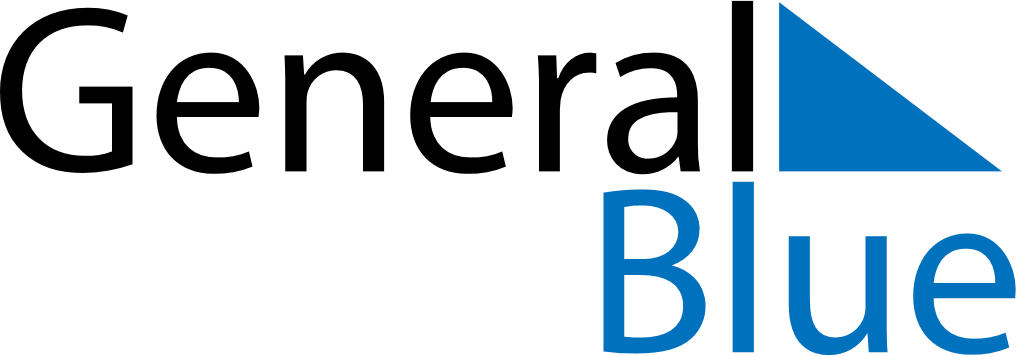 November 12, 2023 - November 18, 2023Weekly CalendarNovember 12, 2023 - November 18, 2023Weekly CalendarNovember 12, 2023 - November 18, 2023Weekly CalendarNovember 12, 2023 - November 18, 2023Weekly CalendarNovember 12, 2023 - November 18, 2023Weekly CalendarNovember 12, 2023 - November 18, 2023Weekly CalendarNovember 12, 2023 - November 18, 2023Weekly CalendarNovember 12, 2023 - November 18, 2023SUNNov 12MONNov 13TUENov 14WEDNov 15THUNov 16FRINov 17SATNov 186 AM7 AM8 AM9 AM10 AM11 AM12 PM1 PM2 PM3 PM4 PM5 PM6 PM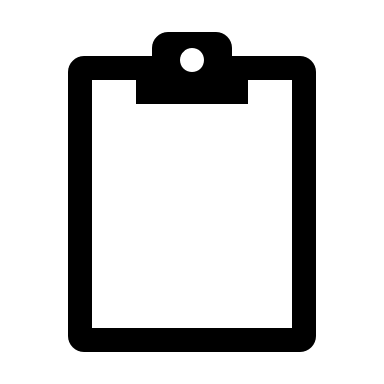 